What is the main reason for today’s visit?	 Auto accident		 Injection		 MRI review			 New issue	 Other, please specify:  							Please mark an (X) where you are currently having pain.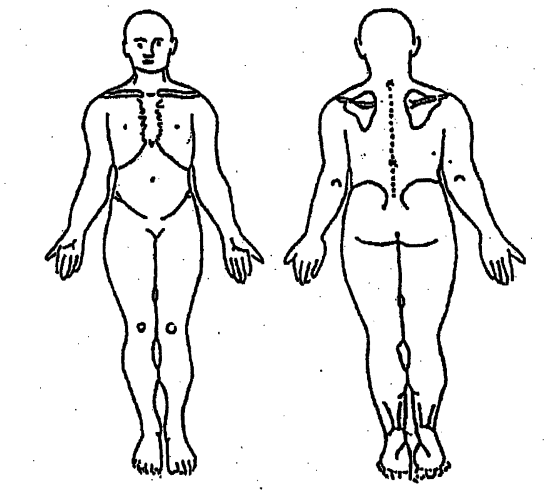 How would you describe the pain?Circle the current level of pain that you are experiencing.Percent of overall improvement since last procedure/visit?  		%PLEASE COMPLETE THIS INFORMATION EACH VISIT.Please provide a COMPLETE LIST OF YOUR MEDICATIONS to the front desk.If you have any new medical issues or doctor visits since last visit, please identify. Please check the items that you are currently experiencing.Patient name:Date: Date: Primary Care Physician:Primary Care Physician:Referring Physician: Referring Physician: Pharmacy Name and Location:Pharmacy Name and Location:Pharmacy Name and Location:Type of PainLocationLocationType of PainLocationType of PainLocationBurningNumbnessSharpCrampingPins, needlesShootingDull, achingPressureThrobbingOther, please specify:Other, please specify:No painNo painNo painNo painSevere pain Severe pain Severe pain Severe pain Without Medications012345678910With Medications012345678910Medication Related to Pain(Include all muscle relaxers, anti-inflammatories, nerve pills, OTCs.)What times of day is it taken?Refill Needed?Signs & SymptomsYesNoNight sweatsFever or chillsUnplanned weight lossUnplanned weight gainEasy bruisingEasy bleedingRashesLow platelet countChanges in vision, taste, hearing, smellDifficulty breathingShortness of breathWheezingPalpitations (awareness of fast heart)Chest painAbdominal painNauseaVomitingDiarrheaIncontinence of bladder or bowelBack painNeck painJoint pain (knee, elbow, hip, shoulder, etc.)Muscle spasmLoss of consciousness or blackoutsMemory lossMuscle weaknessSeizuresTrouble walkingDizzinessHeadachesDifficulty falling or remaining asleepDifficulty concentrating